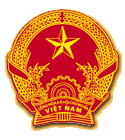 CỘNG HÒA XÃ HỘI CHỦ NGHĨA VIỆT NAMQCĐP 1:2022/HThQUY CHUẨN KỸ THUẬT ĐỊA PHƯƠNG KẸO CU ĐƠ HÀ TĨNHLocal technical regulation Ha Tinh Cu Do Candy HÀ TĨNH - 2022	Lời nói đầuQUY CHUẨN KỸ THUẬT ĐỊA PHƯƠNG	 KẸO CU ĐƠ HÀ TĨNH	Local technical regulation Ha Tinh Cu Do Candy Chương I QUY ĐỊNH CHUNGĐiều 1. Phạm vi điều chỉnhQuy chuẩn này quy định các chỉ tiêu về chất lượng, an toàn thực phẩm và các yêu cầu quản lý đối với sản phẩm kẹo Cu Đơ Hà Tĩnh. Điều 2. Đối tượng áp dụngQuy chuẩn này được áp dụng cho các tổ chức, cá nhân sản xuất, kinh doanh sản phẩm kẹo Cu Đơ Hà Tĩnh trên địa bàn tỉnh; các cơ quan quản lý nhà nước và các tổ chức, cá nhân khác có liên quan. Điều 3. Giải thích từ ngữ3.1. Kẹo Cu Đơ Hà Tĩnh: là một sản phẩm đặc sản của tỉnh Hà Tĩnh, được sản xuất từ các nguyên liệu chính là mật mía, mạch nha, lạc, bánh đa, gừng và được bao gói theo khối lượng nhất định. 3.2. Chỉ tiêu loại A: bắt buộc phải thử nghiệm để tự công bố sản phẩm.  3.3. Chỉ tiêu loại B: không bắt buộc phải thử nghiệm để tự công bố nhưng tổ chức, cá nhân sản xuất, kinh doanh sản phẩm kẹo Cu Đơ Hà Tĩnh phải đáp ứng các yêu cầu đối với chỉ tiêu loại B. Chương IIQUY ĐỊNH VỀ KỸ THUẬTĐiều 4. Yêu cầu đối với nguyên liệuCác nguyên liệu dùng để sản xuất sản phẩm kẹo Cu Đơ Hà Tĩnh phải đáp ứng các quy định sau:4.1. Quyết định số 46/2007/QĐ-BYT ngày 19 tháng 12 năm 2007 của Bộ Y tế về việc ban hành Quy định giới hạn tối đa ô nhiễm sinh học và hóa học trong thực phẩm.4.2. Thông tư 50/2016/TT-BYT ngày 30/12/2016 của Bộ Y tế quy định giới hạn tối đa dư lượng thuốc bảo vệ thực vật trong thực phẩm.4.3. QCVN 8-1:2011/BYT - Quy chuẩn kỹ thuật quốc gia đối với giới hạn ô nhiễm độc tố vi nấm trong thực phẩm.4.4. QCVN 8-2:2011/BYT - Quy chuẩn kỹ thuật quốc gia đối với giới hạn ô nhiễm kim loại nặng trong thực phẩm.4.5. Ngoài ra Lạc: phải đạt yêu cầu theo tiêu chuẩn TCVN 2383:2008 - Lạc.Điều 5. Yêu cầu về các chỉ tiêu chất lượng, an toàn thực phẩm đối với sản phẩm kẹo Cu Đơ5.1. Chỉ tiêu cảm quan, được quy định trong Bảng 1Bảng 1 - Chỉ tiêu cảm quan5.2. Chỉ tiêu lý-hóa, được quy định trong Bảng 2Bảng 2 - Chỉ tiêu lý-hóa5.3. Chỉ tiêu kim loại nặng, được quy định trong Bảng 3Bảng 3 - Chỉ tiêu kim loại nặng5.4. Chỉ tiêu vi sinh vật, được quy định trong Bảng 4Bảng 4 - Chỉ tiêu vi sinh vật 5.5. Chỉ tiêu độc tố vi nấm, được quy định trong Bảng 5Bảng 5 - Chỉ tiêu độc tố vi nấm 5.6. Phụ gia thực phẩm (chỉ tiêu loại A): sử dụng các loại phụ gia thực phẩm và các mức đáp ứng quy định của Thông tư số 24/2019/TT-BYT ngày 30 tháng 8 năm 2019 của Bộ Y tế quy định về quản lý và sử dụng phụ gia thực phẩm. Điều 6. Lấy mẫu và phương pháp thử6.1. Lấy mẫuTheo hướng dẫn tại Thông tư số 14/2011/TT-BYT ngày 01/4/2011 của Bộ Y tế hướng dẫn chung về lấy mẫu thực phẩm phục vụ thanh tra, kiểm tra chất lượng, vệ sinh an toàn thực phẩm.6.2. Phương pháp thửCác chỉ tiêu chất lượng và an toàn thực phẩm trong Quy chuẩn này được thử theo các phương pháp nêu tại Điều 5 (các phương pháp này không bắt buộc áp dụng, có thể sử dụng các phương pháp thử khác có độ chính xác cao hơn hoặc tương đương).Điều 7. Bao gói, ghi nhãn và thể hiện dấu hợp quy CR7.1. Bao góiVật liệu bao gói tiếp xúc trực tiếp đối với sản phẩm kẹo Cu Đơ Hà Tĩnh phải đảm bảo an toàn thực phẩm theo quy định của Bộ Y tế.7.2. Ghi nhãn và thể hiện dấu hợp quy CR7.2.1. Ghi nhãn7.2.1.1. Yêu cầu chung    Việc ghi nhãn sản phẩm kẹo Cu Đơ Hà Tĩnh phải được thực hiện theo quy định tại Nghị định số 43/2017/NĐ-CP ngày 14/4/2017 của Chính phủ về nhãn hàng hóa; Nghị định 111/2021/NĐ-CP ngày 09/12/2021 của Chính phủ sửa đổi, bổ sung một số điều Nghị định số 43/2017/NĐ-CP. Vị trí nhãn sản phẩm kẹo Cu Đơ Hà Tĩnh được thực hiện theo quy định tại Điều 4 Nghị định số 43/2017/NĐ-CP.7.2.1.2. Nội dung nhãn hàng hóaNội dung ghi nhãn sản phẩm kẹo Cu Đơ Hà Tĩnh phải bao gồm các thông tin sau đây:  Tên hàng hóa: “Kẹo Cu Đơ Hà Tĩnh”; Tên và địa chỉ của tổ chức, cá nhân chịu trách nhiệm về hàng hóa;      Xuất xứ; Định lượng;  Ngày sản xuất; Hạn sử dụng; Thành phần hoặc thành phần định lượng; Thông tin cảnh báo; Hướng dẫn sử dụng, hướng dẫn bảo quản. 7.2.2. Thể hiện dấu hợp quy CRDấu hợp quy CR phải được thể hiện một cách rõ ràng, dễ nhận biết, được in trực tiếp trên nhãn hàng hóa hoặc in trên chất liệu không thấm nước gắn trên bao gói và không bị bong, rách, mờ trong quá trình vận chuyển và sử dụng. Hình dạng và kích thước của dấu hợp quy CR theo Phụ lục I ban hành kèm theo Thông tư số 28/2012/TT-BKHCN ngày 12/12/2012 của Bộ Khoa học và Công nghệ quy định về công bố hợp chuẩn, công bố hợp quy và phương thức đánh giá sự phù hợp với tiêu chuẩn, quy chuẩn kỹ thuật. Dấu hợp quy CR phải được thể hiện kèm theo thông tin về số hiệu Quy chuẩn kỹ thuật địa phương kẹo Cu Đơ Hà Tĩnh.Chương IIIQUY ĐỊNH VỀ QUẢN LÝĐiều 8. Tự công bố sản phẩm8.1. Sản phẩm kẹo Cu Đơ Hà Tĩnh được sản xuất trên địa bàn tỉnh phải được tổ chức, cá nhân tự công bố sản phẩm phù hợp với các quy định tại Điều 5 của Quy chuẩn kỹ thuật này và phải được gắn dấu hợp quy CR trước khi đưa ra lưu thông trên thị trường. Sản phẩm kẹo Cu Đơ sản xuất ở địa phương khác nhưng kinh doanh trên địa bàn tỉnh Hà Tĩnh thì không yêu cầu tự công bố phù hợp với Quy chuẩn kỹ thuật này.8.2. Hồ sơ, trình tự tự công bố sản phẩm thực hiện theo quy định tại Điều 5 Nghị định số 15/2018/NĐ-CP ngày 02/02/2018 của Chính phủ quy định chi tiết thi hành một số điều của Luật an toàn thực phẩm.Điều 9. Thanh tra, kiểm tra, giám sát và xử lý vi phạm pháp luật9.1. Sở Công thương chủ trì, phối hợp với Sở Khoa học và Công nghệ và các cơ quan liên quan tổ chức thực hiện việc thanh tra, kiểm tra và giám sát đối với các tổ chức, cá nhân sản xuất, kinh doanh sản phẩm kẹo Cu Đơ Hà Tĩnh trên địa bàn tỉnh đảm bảo đáp ứng các quy định theo Quy chuẩn kỹ thuật này. Trong trường hợp phát hiện các hành vi vi phạm với các quy định trong Quy chuẩn kỹ thuật này thì tiến hành xử lý theo các quy định pháp luật hiện hành.9.2. Các tổ chức, cá nhân sản xuất, kinh doanh sản phẩm kẹo Cu Đơ Hà Tĩnh trên địa bàn tỉnh chịu sự thanh tra, kiểm tra và giám sát việc chấp hành các quy định theo Quy chuẩn kỹ thuật này của các cơ quan nhà nước có thẩm quyền.Chương IVTRÁCH NHIỆM CỦA TỔ CHỨC, CÁ NHÂN Điều 10. Trách nhiệm của tổ chức, cá nhân 	10.1. Tổ chức, cá nhân sản xuất sản phẩm kẹo Cu Đơ Hà Tĩnh phải tự công bố sản phẩm phù hợp với các quy định tại Quy chuẩn kỹ thuật này trước khi đưa ra lưu thông trên thị trường và đảm bảo chất lượng, an toàn thực phẩm theo đúng nội dung đã công bố; thực hiện việc ghi nhãn hàng hóa, gắn dấu hợp quy CR phù hợp với các quy định của pháp luật.	10.2. Tổ chức, cá nhân kinh doanh kẹo Cu Đơ Hà Tĩnh phải đảm bảo chất lượng, an toàn thực phẩm theo quy định tại Quy chuẩn kỹ thuật này; chỉ kinh doanh đối với sản phẩm kẹo Cu Đơ đã thực hiện việc tự công bố sản phẩm, có nhãn hàng hóa, được gắn dấu hợp quy CR.Chương VTỔ CHỨC THỰC HIỆNĐiều 11. Giao Sở Công thương chủ trì, phối hợp với các cơ quan chức năng liên quan hướng dẫn và tổ chức việc thực hiện Quy chuẩn kỹ thuật này.  Điều 12. Căn cứ vào yêu cầu quản lý, Sở Khoa học và Công nghệ có trách nhiệm đề xuất, kiến nghị UBND tỉnh sửa đổi, bổ sung nội dung Quy chuẩn kỹ thuật này.Điều 13. Trong trường hợp các văn bản quy phạm pháp luật và các tiêu chuẩn viện dẫn tại Quy chuẩn kỹ thuật này có sửa đổi, bổ sung hoặc được thay thế thì thực hiện theo quy định tại văn bản mới./. QCĐP 1:2022/HTh do Ban soạn thảo Quy chuẩn kỹ thuật địa phương về kẹo Cu Đơ Hà Tĩnh biên soạn, Sở Khoa học và Công nghệ trình duyệt, Ủy ban nhân dân tỉnh Hà Tĩnh ban hành theo Quyết định số ...../2022/QĐ-UBND ngày .... tháng ..... năm 2022.SttTên chỉ tiêuYêu cầu cảm quanPhương pháp thửChỉ tiêu1Hình dạng bên ngoài Kẹo có hình tròn theo khuôn mẫu hoặc có hình dạng khác, không bị biến dạng, nhân không bị chảy, kích thước kẹo trong cùng một gói tương đối đồng đều.TCVN 4068:1985B2Màu sắc- Bên ngoài: Lớp bánh tráng có màu trắng ngà lẫn đen (hoặc vàng nhạt) của hạt mè. - Bên trong: Màu nâu.TCVN 4068:1985B3Mùi vịMùi thơm đặc trưng của sản phẩm; vị ngọt; không có mùi, vị lạ.TCVN 4068:1985B4Trạng thái- Bên ngoài: Lớp vỏ giòn.- Bên trong: dẻo, dai.TCVN 4068:1985BSttTên chỉ tiêuĐơn vị tínhMức quy địnhPhương pháp thửChỉ tiêu1Độ ẩm%5 - 6,5TCVN 4069:2009B2Hàm lượng đường khử, tính theo glucoza%12 - 18,5TCVN 4075:2009B3Hàm lượng đường tổng số, tính theo sacaroza%≥ 30TCVN 4074:2009B4Hàm lượng tro không tan trong dung dịch axit clohydric 10 %%≤ 0,05TCVN 4071:2009BSttTên chỉ tiêuĐơn vị tínhGiới hạn tối đa cho phépPhương pháp thửChỉ tiêu1Cadimi (Cd)mg/kg0,1TCVN 8126:2009A2Chì (Pb)mg/kg0,2TCVN 8126:2009ASttTên chỉ tiêuĐơn vị tínhGiới hạn tối đa cho phépPhương pháp thửChỉ tiêu1Tổng số vi sinh vật hiếu khíCFU/g104TCVN 4884-1:2015A2ColiformsCFU/g10TCVN 6848:2007A3E.coliMPN/g3TCVN 7924-2:2008A4S.aureusCFU/g10TCVN 4830-1:2005A5Cl. PerfringensCFU/g10TCVN 4991:2005A6B.cereusCFU/g10TCVN 4992:2005A7Tổng số bào tử nấm men mốcCFU/g102TCVN 8275-2:2010ASttTên chỉ tiêuĐơn vị tínhGiới hạn tối đa cho phépPhương pháp thửChỉ tiêu1Aflatoxin B1µg/kg2AOAC 991.31 (2012)A2Aflatoxin B1B2G1G2µg/kg4AOAC 991.31 (2012)A3Ochratoxin Aµg/kg3AOAC 2000.09A